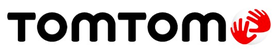 TomTom introduceert nieuwe API’s voor elektrisch rijden
Ontwikkelaars kunnen routeapplicaties bouwen die rekening houden met oplaadpunten en -tijd Amsterdam, 21 augustus 2019 – TomTom (TOM2), de specialist op het gebied van locatietechnologie, lanceert twee nieuwe API’s waarmee ontwikkelaars applicaties kunnen bouwen voor elektrische voertuigen. De TomTom Long Distance EV Routing API en de TomTom EV Charging Stations Availability API worden toegevoegd aan het reeds uitgebreide assortiment tools voor het ontwikkelen van applicaties voor elektrisch rijden. Route voorspellen
De nieuwe Long Distance EV Routing API stelt gebruikers in staat om een route te plannen van A naar B, rekening houdend met meerdere momenten waarop de auto moet worden opgeladen. Het algoritme dat de route voorspelt, speciaal ontworpen om de reistijd te optimaliseren, berekent de route, inclusief de oplaadpunten, en geeft een geschatte aankomsttijd weer die ook rekening houdt met de oplaadtijd, voertuig- en wegennetkenmerken en verkeersinformatie. De tweede nieuwe API, EV Charging Stations Availability API, geeft informatie over de beschikbaarheid van de oplaadstations per type stekker, zodat de chauffeur voor aankomst weet of er een oplaadpunt beschikbaar is voor gebruik of niet. Wereld zonder uitstoot van schadelijke stoffen
"De toekomst van mobiliteit is connected, gedeeld, geautomatiseerd en zeker elektrisch", zegt Anders Truelsen, Managing Director TomTom Enterprise. "Deze elektrische revolutie brengt nieuwe uitdagingen met zich mee, zoals de angst om niet ver genoeg te kunnen rijden. Dit vereist nieuwe oplossingen. TomTom biedt ontwikkelaars de perfecte toolkit om innovatieve en nuttige location based services te ontwikkelen voor bestuurders van elektrische auto's. Die diensten zullen de praktische en psychologische barrières voor grootschalige EV-adoptie helpen opheffen en zo bijdragen aan een wereld zonder uitstoot van schadelijke stoffen.”

Ontwikkelaars kunnen starten met het bouwen van applicaties voor elektrische voertuigen met TomTom SDK's en API's op TomTom's self-service developer portal. Over TomTom
TomTom is de toonaangevende onafhankelijke locatietechnologie specialist, die mobiliteit vormgeeft door middel van zeer nauwkeurige kaarten, navigatiesoftware, real-time verkeersinformatie en diensten. Om onze visie van een veiligere wereld zonder files en emissies te realiseren, creëren we innovatieve technologieën die de wereld in beweging houden. Door onze jarenlange ervaring te combineren met toonaangevende zakelijke en technologie partners, maken we connected voertuigen, smart mobility en, uiteindelijk, autonoom rijden mogelijk.Het hoofdkantoor is gevestigd in Amsterdam en het bedrijf heeft kantoren in 30 landen. Wereldwijd vertrouwen honderden miljoenen mensen op de technologieën van TomTom. www.tomtom.com 
Persinformatie
Sandra Van Hauwaert, Square Egg Communications, sandra@square-egg.be, GSM 0497251816.